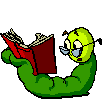 Take the Challenge!Dear students and parents,During the September school holidays, I will be again running, “Ms Gurr’s Reading Challenge”. The challenge is simply to read EVERY day of the school holidays. Students will receive a ticket for every day that they read *and all tickets will go into the draw to win a prize (after the holidays). A parent or adult must sign off on each child’s daily reading. I will check all reading tickets returned to school before entering them into the draw. The winner will be drawn at Assembly in week 1 of next term. There are 16 days of holidays so the maximum number of tickets a student can enter the draw with, is 16.Reading is a great way to spend some of the holidays and additional reading will stand our students in good stead for their future learning.Good luck to everyone. READ, READ, READ!Ms Gurr*For the purpose of the challenge, to be determined to have ‘read’, a parent must sign the reading ticket for that dayStudent’s name:Date:                                              Pages read:Title:Adult Signature:Student’s name:Date:                                              Pages read:Title:Adult Signature:Student’s name:Date:                                              Pages read:Title:Adult Signature:Student’s name:Date:                                              Pages read:Title:Adult Signature:Student’s name:Date:                                              Pages read:Title:Adult Signature:Student’s name:Date:                                              Pages read:Title:Adult Signature:Student’s name:Date:                                              Pages read:Title:Adult Signature:Student’s name:Date:                                              Pages read:Title:Adult Signature:Student’s name:Date:                                              Pages read:Title:Adult Signature:Student’s name:Date:                                              Pages read:Title:Adult Signature:Student’s name:Date:                                              Pages read:Title:Adult Signature:Student’s name:Date:                                              Pages read:Title:Adult Signature:Student’s name:Date:                                              Pages read:Title:Adult Signature:Student’s name:Date:                                              Pages read:Title:Adult Signature:Student’s name:Date:                                              Pages read:Title:Adult Signature:Student’s name:Date:                                              Pages read:Title:Adult Signature: